Муниципальное бюджетное дошкольное образовательное учреждение – детский сад комбинированного вида "Теремок" 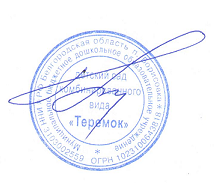 ПОЛОЖЕНИЕ О ПРОВЕДЕНИИ МОНИТОРИНГА В МУНИЦИПАЛЬНОМ БЮДЖЕТНОМ ДОШКОЛЬНОМ ОБРАЗОВАТЕЛЬНОМ УЧРЕЖДЕНИИ – ДЕТСКОМ САДУ КОМБИНИРОВАННОГО ВИДА «ТЕРЕМОК»Общие положенияНастоящее Положение разработано для муниципального бюджетного дошкольного образовательного учреждения – детского сада комбинированного вида «Теремок» (далее ДОУ) в соответствии с Федеральным законом «Об образовании в Российской Федерации» от 29.12.2012 г. № 273-ФЗ, приказом Министерства образования и науки Российской Федерации от 17.10.2013 №1155 «Об утверждении федерального государственного образовательного стандарта дошкольного образования» (далее ФГОС), Уставом МБДОУ – детского сада комбинированного вида «Теремок». Настоящее Положение определяет назначение, цели, задачи, примерное содержание и способы осуществления мониторинга. Мониторинг предусматривает сбор, системный учет, обработку и анализ информации об организации и результатах образовательного процесса для эффективного решения задач управления качеством образования в ДОУ. В рамках мониторинга могут проводиться исследования о влиянии тех или иных факторов на качество образовательного процесса. Срок данного Положения не ограничен. Положение действует до принятия нового. Цель, задачи и направления мониторинга2.1. Целью организации мониторинга является качественная оценка и коррекция образовательной деятельности, условий среды ДОУ для предупреждения возможных неблагоприятных воздействий на развитие детей.2.2. Задачи мониторинга:сбор, обработка и анализ информации по различным аспектам образовательного процесса; индивидуализация образования (в том числе поддержки ребенка, построения его образовательной траектории или профессиональной коррекции особенностей его развития); оптимизации работы с группой детей; принятие мер по усилению положительных и одновременно ослаблению отрицательных факторов, влияющих на образовательный процесс; объективная оценка соответствия образовательной деятельности ДОУ  требованиям ФГОС ДО. 2.3. Направления мониторинга определяются в соответствии с целью и задачами ДОУ.Направлениями мониторинга могут быть:реализация образовательной программы (оценка индивидуального развития детей);уровень физического и психического развития воспитанников; состояние здоровья воспитанников; адаптация вновь прибывших детей к условиям ДОУ; готовность детей подготовительных групп к обучению в школе; развитие инновационных процессов и их влияние на повышение качества работы; предметно-пространственная развивающая среда;материально-техническое и программно-методическое обеспечение воспитательно-образовательного процесса;кадровый состав педагогов ДОУ;удовлетворенность родителей качеством предоставляемых услуг. 3. Организация мониторингаМониторинг осуществляется на основе образовательной программы и годового плана ДОУ. Оценка индивидуального развития детей производится педагогическими работниками в рамках педагогической диагностики (оценки индивидуального развития детей дошкольного возраста, связанной с оценкой эффективности педагогических действий и лежащей в основе дальнейшего планирования деятельности). При необходимости используется психологическая диагностика развития детей (выявление и изучение индивидуально-психологических особенностей), которую проводит педагог-психолог ДОУ.  Участие ребенка в психологической диагностике развития детей допускается только с согласия его родителей (законных представителей). Результаты психологической диагностики могут использоваться для решения задач психологического сопровождения и проведения квалифицированной коррекции развития детей.В работе по проведению мониторинга качества образования используются следующие методы: наблюдение (целенаправленное и систематическое изучение объекта, сбор информации, фиксация действий и проявлений поведения объекта); эксперимент (создание исследовательских ситуаций для изучения проявлений);беседа;опрос; анкетирование; анализ продуктов деятельности; сравнительный анализ. 3.7. Требования к собираемой информации:полнота; конкретность; объективность; своевременность. Формой отчета является аналитическая справка, которая предоставляется не позднее 7 дней с момента завершения мониторинга. Итоги мониторинга рассматриваются на заседании Педагогического совета ДОУ, совещании при заведующем. 3.10. По окончании учебного года, на основании аналитических справок по итогам мониторинга, определяется эффективность проведенной работы, сопоставление с нормативными показателями, вырабатываются и определяются проблемы, пути их решения и приоритетные задачи для реализации в новом учебном году.ПРИНЯТО на педагогическом совете МБДОУ – д/с комбинированного вида «ТеремокПротокол № 5 от 26 августа 2014 г.УТВЕРЖДАЮ Заведующий МБДОУ – д/с комбинированного вида «Теремок_____________ Рудась Н.Э.Приказ  № 19.1  от  29  августа 2014 г.                                                      